FINALSELECTBOARD MEETING MINUTESSeptember 7th, 20216PMFlag Salute 6:00PM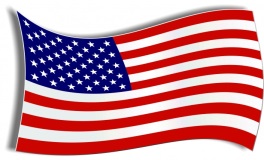 CALLED TO ORDER:  Geoff Johnson called the meeting to order at 6:00PM ROLL CALL:  Board Members - Nancy Hatch, Bill Rand, Lee Bryant, Gerald Folster & Geoff Johnson- PresentAdministrative Assistant- Deborah Hodgins – PresentPUBLIC HEARING:  General Assistance Ordinance – New GA MaximumsGerald motioned to enter in the Public Hearing Gerald/Bill second 5/0No questionsNancy motioned to accept as written Nancy/Geoff second 5/0Gerald motioned to leave the public hearing at 6:05 Lee second 5/0Geoff motioned to continue with regular meeting Lee second 5/0GUEST:Mark Wright Disposal with Jim Dunning, Casella – No showSusan Smith, Superintendent of SAD #63 – Mrs. Smith gave the board an update on the bus garage situation.  Mrs. Smith reported they have a great opportunity to purchase a bus garage vs leasing.  There will be an informational meeting on September 27th at 630PM and then a vote on October 5th at 700PM Mrs. Smith stated that the air quality unit for Holden School is in progress. Masks are required for all students to attend.  As of this date there have been 10 students who had to quarantine. While in quarantine there are kits for students to do their studies at home.  EXECUTIVE SESSION: NoneMINUTES:  Approve the July 6th, 2021 Select Board meeting minutes – Lee motioned to approve as written Nancy second 5/0ADMINISTRATIVE ASSISTANT REPORT:Tax Acquired Properties – All but 3 properties were paid in full.  All accounts are looking good as of this date.Warrant for November Election – Ballot question for annual town meeting vote.  Geoff stated that there was a big turnout for voting on the towns’ budget.  Geoff also stated that many residents had voiced their views on having the budget done this way every year. Discussion by all and to later decided because of the timing and we thought the board had to have this as a referendum question that they didn’t have enough time to ask the voters. Tabled for nowUse of folding chairs for a resident – Board had no issues with lending out the folding chairs.ACO REPORT:No reportCEO:See attached reportEDDINGTON FIRE: Report is informationalPLANNING BOARD:Draft copy of August 4th 2021 meeting- InformationalCOMPREHENSIVE BOARD:Draft copy of August 4th, 2021 meeting-InformationalNEW BUSINESS:  New office hours – hours will be Mon, Closed, Tue, Thur, Fri 730am-400pm Wed 730-6pmTBA when this goes into effect.
Cathy’s retirement will be Dec 2021OLD BUSINESS:  Heat Pumps will be installed September 24th – InformationalProgress on the Bruckoff Road – Ditching will be done by November and Paving will happen.TIF COMMITTEE:Discuss reporting method to board – The board of select people would like a quarterly report from the committee.  Linda Graben is the Chair, John Williams II is the vice and Dave Cogdell is the secretary.  The Select board authorized the town attorney to meet along with Debbie to answer any questions they may have. Geoff/Gerald 5/0 authorizes the attorney to meet with the TIF committee. Next meeting was changed by the select board to October 6th at 6pm to accommodate the schools vote on October 5th.  All in favorSelect board called for a workshop on September 13th @6PM to discuss new hire all in favorNew Business Amended 10-6-2021 Select Board meeting to read; Office hours will remain as is, no change.  Gerald/Geoff 5/0Adjourned:  7:05PMBy: Geoff/Gerald 5/0 4/0